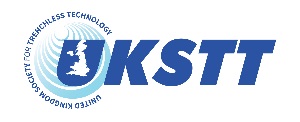 Camden House, Warwick Road, Kenilworth, Warwickshire, CV8 1TH T: +44(0)192 6513 773 E: lynn@ukstt.org.uk  www.ukstt.org.uk New Installation  Energy & Communications Sector Award Entry Form:Please complete all sections of this form and submit it along with any accompanying images to lynn@ukstt.org.uk before 4pm on Wednesday 24th February 2021.  Please read through the judging criteria and guidelines and direct any enquiries to the UKSTT office. Project Details and contact information:Names of all key partners (e.g. client, consultants, contractors etc)(named partners will be included in all marketing)Please continue on a separate page if necessary100 Word Summary:Using no more than 100 words briefly summarise your entry here. This will be used for promotional purposes should your entry be shortlisted. PROJECT ENTRYUsing no more than 1500 words in 12pt Calibri font please provide full details of your project here. You may include up to 4 images to support your application.  On completion please send your completed form to lynn@ukstt.org.uk. CriteriaPlease explain how the judging criteria have been met and highlight any other aspects you consider relevant. Refer to the ‘Judging Criteria and Guidelines’ document for full details of each award category. Checklist: Have you……….Met the criteria following the guidelines provided?Supplied a 100 word summary?Sent a Hi-Res company logo (including key partner logos) for use on any marketing material referencing the awards?UKSTT 2021 AWARD CATEGORIESNOTE: FOR ALL OF THE PROJECT CATEGORIES THE ENTRIES SHALL BE PROJECTS IN WHICH EXCAVATION WAS OBVIATED BY THE TRENCHLESS TECHNOLOGY USED.Energy & Communication Sector – New Installation AwardThis award will be presented to companies demonstrating their key roles in successful new installations of cables, ducts or pipelines using trenchless techniques within the Energy & Communication Sector.
For the avoidance of doubt, projects that replace the host pipe by means of bursting, splitting or eating of the original pipe and thus no longer remain dependent on any residual strength of the original pipe shall be entered for judging within the new installation rather than the renovation category of the awards process.AWARD CRITERIAThe awards are judged against criteria relevant to each category as follows.  A more detailed explanation of the criteria is listed below.Renovation & New Installation Project Awards (4 categories)	(Marks out of 60)Innovation						(20)Environmental Management				(10)Community Impact & Customer Care			(10)Project Management					(10)Legislative Compliance					(10)Innovation - 	Choice of technique and skill in its cost effective timely deployment along with adaptation to local ground conditions and site constraints whilst maximising technology to deliver on time and meet client expectations will need to be illustrated in conjunction with any particular novel technique(s), applications(s) and their commercial potential.	Environmental Management - 	This category will be judged on clear evidence of effective waste management, environmental awareness as well efforts to reduce the environmental impacts of the works.	 Community Impact & Customer Care	- This might include reducing public impact or inconvenience, advance warning and publicity, business consultations and communications and information management, programme management, building local relationships.Project Management	-  On time delivery, cost control, team working, avoidance and / or management of disputes and the quality of workmanship.			Legislative Compliance - This should include, where appropriate, clear evidence of Health and Safety and Construction Design & Management Regulations (CDM) compliance as well as a recorded set of safe systems of work. Street Works legislative compliance where applicable must also be clearly demonstrated including pedestrian provision. Name of Project: Contact Name: Company/Organisation Email Address: Phone Number: Signed:Contact Name:Company/Organisation: Company’s role in      project: Email Address: Phone Number:Contact Name:Company/Organisation: Company’s role in      project: Email Address: Phone Number:Contact Name:Company/Organisation: Company’s role in      project: Email Address: Phone Number:SUMMARYAWARD SUBMISSION ENTRY (no more than 1500 words)CRITERIA